Publicado en Madrid el 09/10/2018 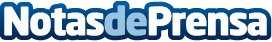 Joyería Urendez y Robles explica las firmas que están de moda en InstagramInstagram es la plataforma social por excelencia en el mundo de la moda y los complementos. Con el paso del tiempo han ido surgiendo marcas de joyería emergentes que han sido capaces de convertirse en tendencia entre las influencers más conocidasDatos de contacto:ALVARO GORDO951650484Nota de prensa publicada en: https://www.notasdeprensa.es/joyeria-urendez-y-robles-explica-las-firmas Categorias: Moda E-Commerce Consumo http://www.notasdeprensa.es